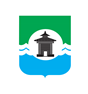 26.10.2022 года № 361РОССИЙСКАЯ ФЕДЕРАЦИЯИРКУТСКАЯ ОБЛАСТЬДУМА БРАТСКОГО РАЙОНАРЕШЕНИЕОб итогах летней оздоровительной кампании и государственной итоговой аттестации 2022 годаЗаслушав информацию начальника Управления образования администрации муниципального образования «Братский район» Елены Владимировны Ахметовой об итогах летней оздоровительной кампании и государственной итоговой аттестации 2022 года, руководствуясь статьями 30, 33, 46 Устава муниципального образования «Братский район», Дума Братского районаРЕШИЛА:1. Информацию начальника Управления образования администрации муниципального образования «Братский район» Елены Владимировны Ахметовой об итогах летней оздоровительной кампании и государственной итоговой аттестации 2022 года принять к сведению (прилагается).2. Настоящее решение разместить на официальном сайте муниципального образования «Братский район» в разделе «Дума» - www.bratsk.raion.ru.Председатель ДумыБратского района                                                                                С. В. Коротченко Приложение к решению Думы Братского района от 26.10.2022 года № 361Об итогах летней оздоровительной кампании и государственной итоговой аттестации 2022 года1. Об итогах организации летнего оздоровления, занятости и отдыха детей и подростков на территории Братского района в 2022 году.Одним из приоритетных направлений в работе Управления образования и образовательных учреждений является организация летнего оздоровления и отдыха несовершеннолетних в каникулярное время. Ежегодно на базе общеобразовательных учреждений организуется отдых и оздоровление детей, открываются оздоровительные лагеря дневного пребывания.Организация оздоровления, отдыха и занятости   детей и подростков на территории муниципального образования «Братский район» в 2021 году было обеспечено согласно - Постановлению мэра Братского района: № 66 от 2 февраля 2022 года «О мерах по организации отдыха, оздоровления и занятости детей и подростков на территории МО «Братский район» в 2022 года.- Распоряжения мэра Братского района № 31 от 2 февраля 2022 года «Об утверждении Межведомственной комиссии по организации отдыха, оздоровления и занятости детей и подростков на территории муниципального образования «Братский район» в 2022 году», где был утвержден план работы Межведомственной комиссии по организации отдыха, оздоровления и занятости детей и подростков, проживающих на территории муниципального образования «Братский район» на 2022 год.06.06.2022 года открылся 21 лагерь дневного пребывания, принявший 793 ребенка. На базе МБУ ДО «ДДТ» была организована профильная смена для 40 детей. СПИСОКобразовательных организаций, на базе которых был организован летний отдых и оздоровление детей в лагерях дневного пребывания в 2022г.*на базе МКОУ «Вихоревская  СОШ № 1» были оздоровлены обучающиеся МКОУ «Вихоревская  СОШ № 2» - 30 человек**на базе МКОУ «Вихоревская  СОШ № 101» были оздоровлены учащиеся МКОУ «Вихоревская  СОШ № 10» - 60 человекДля организации отдыха, оздоровления и занятости детей, руководителями образовательных организаций были получены в ФБУЗ «Центр гигиены и эпидемиологии в Иркутской области» 22 положительных санитарно-эпидемиологических заключений на сооружения, помещения, оборудование и иное имущество для ведения данного вида деятельности.  Для получения положительного санитарно-эпидемиологического заключения, кроме необходимого перечня документов, образовательные организации в 2022 году предоставляли протоколы лабораторных исследований воды. Исследования проводились территориальным отделом Управления Роспотребнадзора по Иркутской области в городе Братске, Братском и Нижнеилимском районах на возмездной основе. Стоимость исследования составила 1761,42 рубля. Из 22 общеобразовательных организаций, новые протоколы предоставляли 11 ОО, а 10 ОО предоставили действующие протоколы. Перед открытием ЛДП все сотрудники пищеблоков прошли обследования на острые кишечные инфекции (ОКИ) и своевременно приступили к работе.В связи с отсутствием столовой и пищеблока питание детей, находящихся в МБУ ДО «Дом Детского Творчества», было организовано на базе МКОУ «Вихоревская СОШ № 101».Приемка готовности лагерей дневного пребывания прошла с 23.05.2022г. по 30.05.2022 г. В комиссии по приемке лагерей участвовали представители различных структур и надзорных органов: МВД, ОГБУСО «Комплексный центр социального обслуживания населения г.Братска и Братского района», ОГБУЗ «Братская районная больница», отдел государственного надзора в области обращения с животными по Братскому району, КДН, Управление образования, ЦРО. Все лагеря дневного пребывания своевременно начали свою работу с 06.06.2022 года.27 дошкольных образовательных учреждений работали в июне, 5 дошкольных образовательных учреждений в г. Вихоревка - в июле и августе. Из средств местного бюджета на витаминизированное питание детей ДОУ в летний период было выделено 609 000 рублей.                                                                                                                                                                                                                                                                                                                                                             Приемка готовности МАУ «СОК «Чемпион» состоялась 10.06.2022 года. В приемке лагеря приняли участие представители различных структур и надзорных органов: МВД, ОГБУЗ «Братская районная больница», Управление образования и председатель МВК, заместитель мэра по социальным вопросам. На базе МАУ «СОК «Чемпион» было проведено 2 смены:1 смена – с 19.06.2022г по 09.07.2022 года – 128 детей;2 смена – с 17.07.2022 г. по 06.08.2022 года – 128 детей.Количество оздоровленных детей – 256 человек, из них 25 детей из Братского района.Для проведения летней оздоровительной кампании между МАУ «СОК «Чемпион» и Министерством социального развития, опеки и попечительства Иркутской области были заключены контракты на сумму 477 960,00 рублей (20 путевок для детей находящихся в трудной жизненной ситуации); на сумму 4 511 942,40 рублей (236 путевок с доплатой 20% для работающих родителей).Все дети были застрахованы в компании АО «СОГАЗ» от несчастных случаев и по программе добровольного медицинского страхования «Антиклещ».348 детей учащихся 5-8 классов из 6 общеобразовательных учреждений приняли участие в региональном проекте «Летние профориентационные площадки для детей и подростков». Во время организации летней профориентационной площадки использовались индивидуальные и групповые формы работы с обучающимися. Дети посещали различные мероприятия, экскурсии в пожарную часть, в библиотеку, в медицинскую часть. Были приглашены гости из педагогического колледжа, которые представили большую развлекательную программу профпроба «Физическая культура, спорт и фитнес».Отделение организации отдыха и оздоровления детей ОГБУСО «Комплексный центр социального обслуживания г. Братска и Братского района» осуществляло приём заявлений и документов от родителей (законных представителей) на предоставление детских оздоровительных путевок для детей в возрасте от 4 до 18 лет, проживающих на территории Иркутской области. По Братскому району было принято 321 заявление, из них:- от родителей (законных представителей), которые состоят в трудовых отношениях с организациями независимо от их организационно — правовой формы и формы собственности -115, из них:выдано 82 путёвки (на санаторий - 50, лагерь - 32 (из них на МАУ «СОК «Чемпион» - 20).- от родителей (законных представителей) детей, находящихся в трудной жизненной ситуации, детей одиноких родителей, детей из многодетных семей – 206, из них:выдана 151 путёвка  (на санаторий - 83, лагерь 68 (из них на МАУ «СОК «Чемпион» - 5).Из 321 заявления, поданного на предоставление детских оздоровительных путевок по Братскому району:г. Вихоревка – 153д. Кардой – 1д. Куватка -1п. Бурнинская Вихоря – 1п. Добчур  - 1 п. Зяба – 56 (СРЦ п. Зяба- 55);п. Кежемский -23п. Мамырь  -7п. Озерный – 1п. Прибрежный – 4п. Сахарово  - 2п. Турма – 5п. Шумилово  - 1с. Большеокинское – 2с. Дубынино – 3с. Илир  - 2с. Калтук – 1с. Кобляково – 13с. Кузнецовка – 9с. Покосное – 19с. Тангуй – 9с. Тэмь – 6с. Худобок -1.В период летней оздоровительной кампании учреждениями культуры было проведено более 800 мероприятий: игровые и развлекательные программы, акции, конкурсы рисунков, мастер-классы, квесты, викторины по профилактике правонарушений, а также посвященные теме безопасного лета (правила поведения в лесу, в водоёмах во время купания, правила безопасности дорожного движения). В библиотеках Братского района были организованы летние читальные залы «Библиотека на подушках». В летний период на территории Братского района работали 18 инструкторов по спорту, которые с июня по август 2022 года проводили спортивные мероприятия согласно утвержденному плану. В рамках районной межведомственной акции «Алкоголь под контроль» проведены мероприятия по пропаганде здорового образа жизни. В акции приняли участие 491 несовершеннолетний. Во время летнего периода работали 235 культурно-досуговых формирований по различным направлениям: хореографическое, театральное, вокальное, декоративно-прикладного творчества. Участие в клубных формированиях общедоступно для всех категорий детей и подростков и является бесплатным.Медицинскими работниками ОГБУЗ «Братская районная больница» активно проводилась санитарно-просветительская работа. Всего было проведено 208 мероприятий, из них беседы и лекции на темы «Здоровый образ жизни», «Профилактика травматизма», «Вредные привычки у детей и подростков», «Профилактика инфекционных заболеваний» – 148, уголки здоровья – 22, школа здоровья – 32, спортивные мероприятия – 130, викторины – 79, сан.бюллетени – 115.В период работы лагерей дневного пребывания – с 06.06.2022г. по 27.06.2022г. были оздоровлены 833 ребенка. Из них:- детей из малообеспеченных семей - 364 человека;- детей, находящихся под опекой – 36 человек;- детей сирот, детей, оставшихся без попечения родителей – 14 человек;- детей – инвалидов – 9 человек;- детей из приёмных семей – 8 человек;- детей с ограниченными возможностями здоровья – 20 человек;- детей, состоящих на различных видах учета - 22 человека;- иные категории детей из числа, находящихся в трудной жизненной ситуации  -  87 человек.	По окончанию оздоровительного сезона была проведена оценка эффективности оздоровления детей и подростков:- выражен оздоровительный эффект – 748 человек (71,8%)- слабо выраженный оздоровительный эффект – 232 человека (22,2%)- снижение массы тела 26 человек (2,4%).Предусмотренный размер финансирования детской оздоровительной кампании 2021-2022 учебного года (тыс.руб.) в том числе:- оплата питания- 2 740 608 рублей (ранее на питание выделялась сумма в размере 2 283 900,00 рублей) из областного бюджета и   205 600,00 - из средств местного бюджета) + 40 детей ДДТ из средств местного бюджета -  115 200 руб, что составило 184 рубля в день (ранее сумма в день на одного ребенка составляла 160 рублей).- расходы на организацию деятельности ЛДП- 3 289 091,00 (из средств местного бюджета) в том числе:- страхование жизни и здоровья детей – 220 745 руб.;- обследование на кишечные инфекции сотрудников пищеблока – 107 100 руб.;- приобретение мед.аптечек-75 000 руб.;- приобретение моющих средств- 112 500  руб.;- дератизация, дезинфекция и аккарицидная обработка – 569 000 руб.; - приобретение раскладушек – 1 340 000 руб.;- приобретение дез. средств, индивидуальной защиты – 230 000 руб.;- приобретение канцтоваров – 249 900 руб.;- питьевая (бутилированная) вода – 134 946 руб.;- приобретение призов и подарков – 249 900руб.;- оплату труда работникам ЛДП –5.580.000 руб. (из средств местного бюджета)На устранение отрицательных экспертных заключений были оплачены ходатайства на приобретение линолеума, проведение ремонтных работ, на сумму 1 428 695, 18 руб.Экономия после проведения летней оздоровительной кампании 2022 года составила 1 570 915 рублей.Трудоустройство несовершеннолетних в летний периодНа основании постановления мэра Братского района от 25.01.2022 г. № 37  «Об организации временного трудоустройства несовершеннолетних граждан в возрасте от 14 до 18 лет на территории муниципального образования «Братский район» в 2022 году Управление образования администрации муниципального образования «Братский район»  запланировало организовать временное трудоустройство 707 (семисот семи) несовершеннолетних граждан в возрасте от 14 до 18 лет на базе 28 муниципальных казенных общеобразовательных учреждений по специальности «подсобный рабочий».Трудоустройство несовершеннолетних граждан в возрасте от 14 до 18 лет осуществляется согласно графику (поданным заявкам на трудоустройство по месяцам - с февраля по ноябрь 2022г.). На эти цели в 2021-2022 учебном году выделена сумма в размере 2 620 000 руб. (два миллиона шестьсот двадцать тысяч рублей) за счет средств бюджета, предусмотренных на реализацию муниципальной программы Братского района «Молодежь Братского района». В летний период было организовано трудоустройство 256 несовершеннолетних на базе общеобразовательных учреждений по специальности «подсобный рабочий».В июне трудоустроено 148 несовершеннолетних на базе 16 ОО, в июле 53 несовершеннолетних в 9 ОО и 55 несовершеннолетних в 10 ОО.В связи с увеличением финансирования и численности, временно трудоустроенных несовершеннолетних, на основании распоряжения министерства труда и занятости Иркутской области от 18.07.2022 года № 117-мр, было увеличено количество детей для трудоустройства в общеобразовательных учреждениях, расположенных на территории Братского района, с октября по ноябрь 2022 года.Постановлением мэра № 614 от 30.08.2022 года «О внесении изменений в  постановление мэра Братского района от 25.01.2022 года № 37 «Об организации временного трудоустройства несовершеннолетних граждан в возрасте от 14 до 18 лет на территории муниципального образования «Братский район» в 2022 году  было утверждено дополнительное количество несовершеннолетних для временного трудоустройства в октябре и ноябре 2022 года на базе общеобразовательных организаций, в количестве 15 человек. Приложение № 1                                                                                                                                                  к Постановлению мэра                                                                                                                                             № 614 от 30.08.2022 годаИсходя из вышеизложенного, оздоровление, отдых и занятость   детей и подростков на территории муниципального образования «Братский район» в 2022 году были обеспечены на хорошем уровне. 2. Итоги государственной итоговой аттестации в 2022 году. Государственная итоговая аттестация в 9 классах проводилась в соответствии с приказом Минпросвещения и Рособрнадзора от 07 ноября 2018г.  №189/1513 "Об утверждении Порядка проведения государственной итоговой аттестации по образовательным программам основного общего образования.  В 2021-2022 учебном году девятиклассники сдавали 4 экзамена: два обязательных (русский язык, математика) и 2 по выбору. Согласно п. 21 приказа Минпросвещения России от 5 октября 2020 года № 546 аттестат об основном общем образовании и приложение к нему выдаются лицам, завершившим обучение по образовательным программам основного общего образования и успешно прошедшим ГИА (набравшим по сдаваемым учебным предметам минимальное количество первичных баллов).В 2021-2022 учебном году было 477( из них 471выпускник + 6 экстернов).  участников основного государственного экзамена (ОГЭ). 7 учащихся 9-х классов были не допущены к сдаче ГИА. К ГИА допускаются обучающиеся, не имеющие академической задолженности, в полном объеме выполнившие учебный план или индивидуальный учебный план (имеющие годовые отметки по всем учебным предметам учебного плана за IX класс не ниже удовлетворительных), а также имеющие результат «зачет» за итоговое собеседование по русскому языку. Экстерны допускаются к ГИА при условии получения на промежуточной аттестации отметок не ниже удовлетворительных, а также имеющие результат «зачет» за итоговое собеседование по русскому языку. 	В 2022 году было открыто 10 пунктов проведения экзаменов (МКОУ «Вихоревская СОШ № 10», МКОУ «Покоснинская СОШ», МКОУ «Зябинская СОШ», МКОУ «Озернинская СОШ», МКОУ «Прибойновская СОШ», МКОУ «Карахунская СОШ», МКОУ «Харанжинская СОШ», МКОУ «Шумиловская СОШ», МКОУ «Калтукская СОШ», МКОУ «Вихоревская СОШ № 1»). Итоги результатов сдачи ОГЭ в основной период сдачи экзаменов.Осенью 2022 года в дополнительный период основной государственный экзамен пересдавали 79 выпускников.Итоги сдачи государственной итоговой аттестации в 9 классах (после всех пересдач).Информация об учащихся, которые работают.Государственная итоговая аттестация для выпускников 11 классов была организована в соответствии с Порядком проведения государственной итоговой аттестации по образовательным программам среднего общего образования, утвержденным приказом Минпросвещения РФ и Рособрнадзора от 07.11.2018 № 190/1512, на основании приказа Управления образования от 24.05.2022 года № 80 «Об организации и проведении государственной итоговой аттестации обучающихся по образовательным программам среднего общего образования на территории МО «Братский район».   В 2022 году в общеобразовательных учреждениях Братского района завершили освоение образовательных программ среднего общего образования 188 учащихся включая 1 экстерна (МКОУ «Кобляковская СОШ»). Выпускники сдавали ГИА по новым перспективным моделям контрольно-измерительных материалов, разработанным в соответствии с современными ФГОС.  Минпросвещения России совместно с Рособрнадзором была организована широкомасштабная информационная кампания для учителей, выпускников и их родителей (законных представителей) о структуре и содержании контрольно-измерительных материалов ЕГЭ, а также по разъяснению порядка и технологии проведения государственной итоговой аттестации.Единый государственный экзамен в 2022 году проводился в период с 26   мая по 2 июля. Для участников ЕГЭ, получивших неудовлетворительный результат ЕГЭ по русскому языку, математике, а также не явившихся на экзамен по уважительным причинам (болезнь или иные обстоятельства), подтвержденным документально, был установлен дополнительный период проведения экзаменов с 23 июня по 2 июля. Основной период ЕГЭ в 2022 году проведен в штатном режиме, без сбоев. Несмотря на особую внешнеполитическую обстановку, возможных рисков при проведении экзаменов, связанных с недружественными действиями отдельных государств, удалось избежать.          Государственная итоговая аттестация для выпускников 11 классов проходила на базе 6 пунктов проведения экзаменов (МКОУ «Александровская СОШ», МКОУ «Харанжинская СОШ», МКОУ «Вихоревская СОШ №2», МКОУ «Прибойновская СОШ», МКОУ «Озернинская СОШ», МКОУ «Зябинская СОШ»), оборудованных в соответствии с требованиями Порядка проведения государственной итоговой аттестации по образовательным программам среднего общего образования. Все аудитории проведения ЕГЭ были охвачены видеонаблюдением. В 2022 году применялась технология печати полного комплекта экзаменационных материалов в аудиториях ППЭ и технология сканирования экзаменационных материалов в аудиториях пункта проведения экзаменов.Текущая экзаменационная кампания стала одной из самых сложных для выпускников за последние несколько лет. Средние баллы по ряду предметов заметно упали по сравнению с прошлым годом: по литературе с 66 до 60,8 балла, по географии – с 59,1 до 54,6, по русскому языку – с 71, 4 до 68,3, по информатике – с 62,8 до 59,5, по биологии – с 51,1 до 50,2, по физике – с 55,1 до 54,1 балла. Часть отличников не смогли подтвердить свои медали и получить аттестаты с отличием. В 2021-2022 учебном году в Братском районе было 12 претендентов на медаль. Но наивысшую награду за отличную учёбу - аттестат о среднем общем образовании с отличием, федеральную медаль «За особые успехи в учении», региональный почётный знак «Золотая медаль «За высокие достижения в обучении» – получили 7 выпускников 11 классов: Андреева Александра (МКОУ «Вихоревская СОШ №2»), Кудаева Ангелина (МКОУ «Вихоревская СОШ №10»), Гуревич Арина (МКОУ «Вихоревская СОШ № 101»), Парилова Анастасия (МКОУ «Вихоревская СОШ № 101»),   Попович Анна (МКОУ «Мамырская СОШ»), Беседнова Елизавета (школа-интернат № 25 ОАО «РЖД»), Антипин Демид (школа-интернат № 25 ОАО «РЖД»). По приказу Минобрнауки России от 26.06.2014 г. № 685 (с изменениями от 22.03.2021 г.) «Об утверждении Порядка выдачи медали «За особые успехи в учении» медаль вручается лицам, завершившим освоение образовательных программ среднего общего образования (далее - выпускники), успешно прошедшим государственную итоговую аттестацию и имеющим итоговые оценки успеваемости "отлично" по всем учебным предметам, изучавшимся в соответствии с учебным планом. Медаль вручается выпускникам в торжественной обстановке одновременно с выдачей аттестата о среднем общем образовании с отличием. На основании приказа Министерства Просвещения РФ от 05.10.2020 года № 546 «Об утверждении Порядка заполнения, учета и выдачи аттестатов об основном общем и среднем общем образовании и их дубликатов» аттестат о среднем общем образовании с отличием и приложение к нему выдаются выпускникам 11(12) класса, завершившим обучение по образовательным программам среднего общего образования, имеющим итоговые отметки «отлично» по всем учебным предметам учебного плана, изучавшимся на уровне среднего общего образования, получившим удовлетворительные результаты при прохождении государственной итоговой аттестации (без учета результатов, полученных при прохождении повторной государственной итоговой аттестации) и набравшим: не менее 70 баллов на ЕГЭ соответственно по учебным предметам «Русский язык», «Математика» профильного уровня или 5 баллов на ЕГЭ по учебному предмету «Математика» базового уровня; в случае прохождения выпускником 11 (12) класса государственной итоговой аттестации в форме ГВЭ — 5 баллов по обязательным учебным предметам.Медалисты приняли участие в режиме онлайн в XX Губернаторском бале выпускников. В соответствии с приказом министерства образования Иркутской области от 22 мая 2015 года № 45-мпр «Об утверждении Положения о почетном знаке «Золотая медаль «За высокие достижения в обучении» к участию в Губернаторском бале приглашались выпускники 11 классов, получившие аттестаты об основном общем и среднем общем образовании с отличием и успешно прошедшие государственную итоговую аттестацию по образовательным программам среднего общего образования (при сдаче ЕГЭ по предмету «Русский язык» - 70 баллов, по предмету «Математика» профильного уровня - 70 баллов, по предмету «Математика» базового уровня – 5 баллов, при сдаче ГВЭ по предмету «Русский язык» и «Математика» - по 5 баллов).  Выбор учебных предметов для сдачи экзаменов выпускниками 2022 года практически не изменился по сравнению с предыдущим годом. Наиболее востребованным экзаменационным предметом остаётся «Обществознание», его сдавали 87 учеников (46,3%). Примерно равнозначными по численности сдающих в 2021-2022 учебном году стали предметы: «Физика», «Биология» - 26 и 27 учеников (14%), «Историю» сдавал 31 выпускник (16,5%), 61 ученик (32,4%) обучающихся сдавали ЕГЭ по математике профильного уровня. Этот предмет выбирали выпускники, которые планируют поступать в учреждения высшего профессионального образования, где математика является одним из вступительных испытаний. Результаты ЕГЭ по предмету «Информатика» стали востребованными для 6 выпускников (3,2%), которые сдавали данный предмет в компьютерной форме. С 2021 года ЕГЭ по информатике и ИКТ проводится в компьютерной форме, что позволяет включить в работу задания на практическое программирование, работу с электронными таблицами и информационный поиск. Выбор остальных предметов выпускниками школ Братского района распределился следующим образом: «Химия» - 8 учеников (4,3%), «География» - 6 выпускников (3,2%), «Литература» - 3 школьника (1,6%), «Английский язык» - 5 учеников (2,7%). Итоги сдачи единого государственного экзамена.	После осеннего периода пересдачи экзаменов русский язык не сдал 1 ученик, математику – 11 учеников. В 2023 году эти выпускники могут сдать экзамены снова.  По инициативе Федеральной службы по надзору в сфере образования и науки с 15 марта по 15 апреля 2022 года проводилась акция «Сдаем вместе. День сдачи ЕГЭ родителями». В акции могли принять участие родители выпускников. Им предоставилась возможность поменяться местами со своими детьми и пройти всю процедуру ЕГЭ: зарегистрироваться, сдать личные вещи и телефоны, пройти инструктаж, заполнить бланки и написать вариант экзаменационной работы, получить свои результаты. В 2022 году был предложен сокращенный вариант ЕГЭ по математике базового уровня, дающий представление об экзаменационных заданиях разных типов. Акция была призвана помочь выпускникам и их родителям снять лишнее психологическое напряжение, связанное с подготовкой к ЕГЭ, лучше познакомить общественность с экзаменационной процедурой. Во Всероссийской акции «ЕГЭ для родителей» приняли участие 13 родителей на базе пунктов проведения экзаменов в МКОУ «Вихоревская СОШ № 2», МКОУ «Прибойновская СОШ», МКОУ «Зябинская СОШ». 	На августовской педагогической конференции руководителям общеобразовательных организаций было рекомендовано:провести тщательный и комплексный анализ полученных результатов ГИА в 2022 году (особое внимание обратить на результаты ГИА - 9,11 по русскому языку и математике); с учетом проведенного анализа ОО внести корректировки в планы работы, определить основные направления организации методической работы в школе; активизировать работу по повышению профессионального мастерства учителей-предметников на основе использования современных форм и технологий подготовки и переподготовки кадров; поставить на контроль учащихся 9, 11-х классов, нуждающихся в педагогической поддержке, с целью оказания коррекционной помощи в ликвидации пробелов в знаниях;организовать качественную и системную информационно-разъяснительную работу с участниками ГИА, в том числе и для предупреждения возможных нарушений Порядка проведения ГИА в ППЭ со стороны как работников ППЭ, так и обучающихся (одна выпускница была удалена с ЕГЭ, так как пронесла в аудитории сотовый телефон, который зазвонил перед началом экзамена); размещать актуальную и своевременную информацию на официальных сайтах ОО по вопросам проведения ГИА;организовать своевременную и эффективную работу ОО по психологическому сопровождению обучающихся выпускных классов в рамках подготовки к ГИА (в преддверии экзаменов по области было много случаев суицидального поведения несовершеннолетних);заблаговременно информировать родителей (законных представителей) обучающихся, имеющих право на создание специальных условий при прохождении ГИА, о необходимости получения заключения ТПМПК для подтверждения статуса ребёнка, имеющего право на создание специальных условий.В 2021-2022 учебном году государственная итоговая аттестация в Братском районе была организована в соответствии с Порядком проведения государственной итоговой аттестации по образовательным программам основного общего и среднего общего образования образования.  В ходе проведения ГИА-9 и ГИА-11 в МКОУ «Александровская СОШ», МКОУ «Вихоревская СОШ № 2», МКОУ «Вихоревская СОШ № 10», МКОУ «Вихоревская СОШ № 1», МКОУ «Зябинская СОШ» присутствовали сотрудники Управления контрольно-надзорной деятельности и государственных услуг министерства образования Иркутской области. Нарушений организации и проведения ГИА в школах Братского района выявлено не было. Сотрудниками министерства образования было отмечено качественное проведение ГИА-9 и ГИА-11 в общеобразовательных организациях Братского района.  № п/пНаименование  учрежденийКоличество детей2022г.1МКОУ "Вихоревская СОШ № 1" *1002МКОУ "Вихоревская СОШ № 101"  **1203МКОУ "Боровская СОШ"104МКОУ "Большеокинская СОШ"405МКОУ "Добчурская СОШ"256МКОУ "Илирская СОШ № 1"407МКОУ "Илирская СОШ № 2"588МКОУ "Карахунская СОШ"259МКОУ "Кежемская СОШ"3510МКОУ "К-Булакская СОШ"3511МКОУ "Кобляковская СОШ"2012МКОУ "Куватская СОШ"3513МКОУ "Кузнецовская СОШ"3014МКОУ "Кумейская ООШ"1515МКОУ "Леоновская ООШ"2016МКОУ "Мамырская СОШ"1517МКОУ "Тангуйская СОШ"5018МКОУ "Тарминская СОШ"3519МКОУ "Турманская СОШ"4020МКОУ "Тэминская СОШ"2521МКОУ "Шумиловская СОШ"20ИТОГО (по программе софинансирования):79322МКОУ "Вихоревская СОШ № 101" *** (ДДТ)40ИТОГО:833№ п/пНаименование  учрежденийСтрахование жизни и здоровья детейОбследованиена острыекишечные инфекцииПриобретениемед.аптечекПриобретениемоющихДератизацияПриобретениераскладушекДез.средства,средстваинд.защитыПриобретениеканцтоваровПитьевая водаПриобретениепризовиподарков1МКОУ "Вихоревская СОШ № 1" *26 500,0010 200,006000,009000,00109 000,00140 945,4210 000,0030 000,0016 200,0030 000,002МКОУ "Вихоревская СОШ № 101"  **31 800,0011 900,006000,009000,0048 000,00178 036,3210 000,0036 000,0019 440,0036 000,003МКОУ "Боровская СОШ"2650,003 400,003 000,004 500,0018 000,000,0010 000,003 000,001620,003 000,004МКОУ "Большеокинская СОШ"10 600,005 100,003 000,004 500,0019 000,0074 189,0010 000,0012 000,006 480,0012 000,005МКОУ "Добчурская СОШ"6625,003 400,003 000,004 500,0022 000,0051 927,2610 000,007 500,00 4 050,007 500,006МКОУ "Илирская СОШ № 1"10 600,005 100,003 000,004 500,0030 000,00111 272,7010 000,0012 000,006 480,0012 000,007МКОУ "Илирская СОШ № 2"15 370,006 800,003 000,004 500,0032 000,0085 309,0710 000,0017 400,009 396,0017 400,008МКОУ "Карахунская СОШ"6625,003 400,003 000,004 500,0025 000,000,0010 000,007 500,004 050,007 500,009МКОУ "Кежемская СОШ"9275,005 100,003 000,004 500,0016 000,0055 636,3510 000,0010 500,005 670,0010 500,0010МКОУ "К-Булакская СОШ"9275,005 100,003 000,004 500,0031 000,0092 727,2510 000,0010 500,005 670,0010 500,0011МКОУ "Кобляковская СОШ"5300,003 400,003 000,004 500,0018 000,000,0010 000,006 000,003 240,006 000,0012МКОУ "Куватская СОШ"9275,005 100,003 000,004 500,0022 000,0092 727,2510 000,0010 500,005 670,0010 500,0013МКОУ "Кузнецовская СОШ"7950,005 100,003 000,004 500,0029 000,0048 218,1710 000,009 000,004 860,009 000,0014МКОУ "Кумейская ООШ"3975,003 400,003 000,004 500,0018 000,0033 381,8110 000,004 500,002 430,004 500,0015МКОУ "Леоновская ООШ"5300,003 400,003 000,004 500,0024 000,0055 648,5010 000,006 000,003 240,006 000,0016МКОУ "Мамырская СОШ"3975,003 400,003 000,004 500,0013 000,0044 509,0810 000,004 500,002 430,004 500,0017МКОУ "Тангуйская СОШ"13 250,006 800,003 000,004 500,0027 000,0092 727,2510 000,0015 000,008 100,0015 000,0018МКОУ "Тарминская СОШ"9275,005 100,003 000,004 500,0025 000,0037 090,9010 000,0010 500,005 670,0010 500,0019МКОУ "Турманская СОШ"10 600,005 100,003 000,004 500,0018 000,0074 181,8010 000,0012 000,006 480,0012 000,0020МКОУ "Тэминская СОШ"6625,003 400,003 000,004 500,0018 000,0044 509,0810 000,007 500,004 050,007 500,0021МКОУ "Шумиловская СОШ"5300,003 400,003 000,004 500,007 000,0022 254,5410 000,006 000,003 240,006 000,0022МБУ ДО «Дом детского творчества»10 600,000,006 000,009 000,000,000,0020 000,0012 000,006 480,0012 000,00Трудоустройство несовершеннолетних в 2022 годуТрудоустройство несовершеннолетних в 2022 годуТрудоустройство несовершеннолетних в 2022 годуТрудоустройство несовершеннолетних в 2022 годуТрудоустройство несовершеннолетних в 2022 годуТрудоустройство несовершеннолетних в 2022 годуТрудоустройство несовершеннолетних в 2022 годуТрудоустройство несовершеннолетних в 2022 годуТрудоустройство несовершеннолетних в 2022 годуТрудоустройство несовершеннолетних в 2022 годуТрудоустройство несовершеннолетних в 2022 годуТрудоустройство несовершеннолетних в 2022 годуТрудоустройство несовершеннолетних в 2022 годуТрудоустройство несовершеннолетних в 2022 годуТрудоустройство несовершеннолетних в 2022 годуТрудоустройство несовершеннолетних в 2022 годуТрудоустройство несовершеннолетних в 2022 годуТрудоустройство несовершеннолетних в 2022 годуТрудоустройство несовершеннолетних в 2022 годуТрудоустройство несовершеннолетних в 2022 году№ п/пНаименование ОУфевральмартапрельмай июньиюльавгустсентябрьоктябрь ноябрьноябрьвсеговсего1МКОУ «Александровская СОШ»56654445539392МКОУ «Боровская СОШ»1143993МКОУ «Вихоревская СОШ № 1»88888848484МКОУ «Вихоревская СОШ № 2»15151545455МКОУ «Вихоревская СОШ № 10»2525256МКОУ «Вихоревская СОШ № 101»2020207МКОУ «Добчурская СОШ»332210108МКОУ «Зябинская СОШ»56213139МКОУ «Илирская СОШ № 1»77777777777707010МКОУ «Илирская СОШ № 2»10101011МКОУ «Калтукская СОШ»6666242412МКОУ «Карахунская СОШ»66666643544525213МКОУ «Кежемская СОШ» 7733171714МКОУ «Ключи–Булакская СОШ»88888888888808015МКОУ «Кобинская ООШ»682161616МКОУ «Кобляковская СОШ»55517МКОУ «Куватская СОШ»5455191918МКОУ «Кузнецовская СОШ»77719МКОУ «Леоновская ООШ»4444444466383820МКОУ «Мамырская СОШ»44444444282821МКОУ «Новодолоновская СОШ»22222МКОУ «Покоснинская СОШ»15151523МКОУ «Прибойновская СОШ»556444544373724МКОУ «Тангуйская СОШ»77777777777707025МКОУ «Тарминская СОШ»55526МКОУ «Турманская СОШ»55527МКОУ «Тэминская СОШ»55528МКОУ «Шумиловская СОШ»3588Итого:50776799148535567584848722722Предметы/результатыПредметы/результатыОГЭ47647534421832052016672789н11000010010«2»27561312241150350«3»2022392221106125143741793«4»13717191464543853634«5»10982412129002ВсегоВсего47547434421832051916672779УспеваемостьУспеваемость94%88%97%93%93%88%95%91%100%87%100%КачествоКачество52%38%32%43%36%27%21%69%43%23%67%9 классыВсего обучающихся, освоивших образовательную программу основного общего образования (включая недопущенных к ГИА)478+ 6 экстернов=484Допущены к ГИА   471 + 6 экстернов=477Получили аттестат об основном общем образовании, продолжают обучение:456 + 5 экстернов=461-в 10-х классах дневных общеобразовательных организаций       215-в 10-х классах вечерних общеобразовательных организаций   11-в профессиональных образовательных организациях 201 + 5 экстернов=206-на краткосрочных курсах 14-работают, не обучаются13-другое21-выезд в другой город; 1- устраивается в Братский индустриально-металлургический техникумНе получили аттестат об основном общем образовании, продолжают обучение:(484-461)=22 + 1 экстерн=23-в общеобразовательной организации второй год обучения19-в профессиональных образовательных организациях   1-в форме семейного образования 1-работают, не обучаются  1 (18 лет)- в армии(экстерн)ООКоличество учащихся Где работаютМКОУ «Вихоревская СОШ №2»2официанты в кафеМКОУ «Озернинская СОШ» 2лесозаготовительная фирма, рабочиеМКОУ «Добчурская СОШ»1фермерское хозяйство (с. Александровка)МКОУ «Харанжинская СОШ»1фермерское хозяйство  (с. Александровка)МКОУ «Тангуйская СОШ»3фермерское хозяйство (с. Александровка)МКОУ «Вихоревская СОШ №10»3уборщики бытовых помещенийМКОУ Илирская СОШ № 1» 1вахта (с отцом)11 классыВсего обучающихся, освоивших образовательную программу среднего общего образования (включая недопущенных к ГИА и экстернов).187+1 экстернДопущены к ГИА 187+1 экстернПолучили аттестат о среднем общем образовании, продолжают обучение:176+1 экстерн-в организациях высшего образования 56-в профессиональных образовательных организациях     97+ 1 экстерн-на краткосрочных курсах5-в армии4-работают, не обучаются    14Не получили аттестат о среднем общем образовании, продолжают обучение:       (188-177)=11-в профессиональных образовательных организациях         8 (база 9 классов)-в армии 1-работают, не обучаются   2